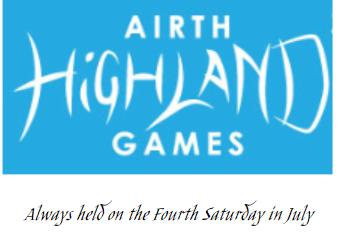 Andrew Paterson Memorial Solo Piping CompetitionSponsored by Paterson Garden Buildings & Decking ContractorsAll competitors entering must report to Games Official in Treasurer’s office by 11am.Competition draw is at 11.30am.  Competition commences 12.30pm prompt.Entry Fees:Adults £5 per event16 to18 years £3 per event15 years and under £2 per eventPlease enter by replying to secretary.airthgames@gmail.com confirming your name, age, events entered and confirmation that payment has been made.Payment made via bank transfer to Airth Highland Gathering,Account 00617991 Sort code 832032 Please include your name & event(s) entered(please note that entries can also be taken on the day)Many thanksEvent OrganiserEMMA GILLANDERSTel: 07429696438secretary.airthgames@gmail.comwww.airthhighlandgames.comEvent1st2nd3rd4thAdult Piobaireachd£100£70£40£20Adult March Strathspey Reel£80£50£30£20Adult Hornpipe and Jig£80£50£30£2016 to 18 years March Strathspey Reel£50£30£20£1015 years and under Slow Air£30£20£1015 years and under March£30£20£10